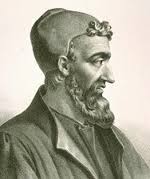 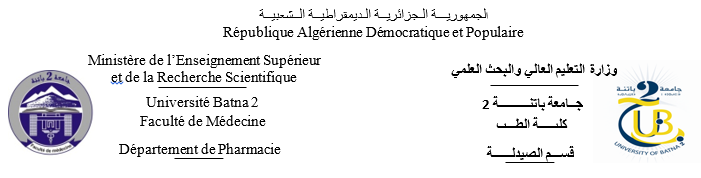 قسم الصيدليأقسم بالله العظيمأمام أساتذة الكلية, مستشاري نظام الصيادلة, وأمام زملائي.أن أشرف الذين أطروني في هذا الميدان, وأن أشهد – مع اعترافاتي - أ ن أبقى وفيا لمن علموني.أن أمارس مهنتي خدمة للصحة العمومية, و ألا أحترم فقط التشريع الساري المفعول بل حتى مبادئ الشرف و النزاهة و الإستقامة.أن لا أنسى مسؤولياتي و واجبي اتجاه المريض و كرامته الإنسانية.أن لا أسمح في كل حال من الأحوال استغلال عملي و معارفي و مكانتي للإخلال بالأخلاق الفاضلة.فليمنحني الناس ثقتهم و تقديرهم - إن كنت وفيا بعهودي- وليتجاوزوا عن خطئي إن أخللت بشيء منها." والله على ما أقول شهيد "